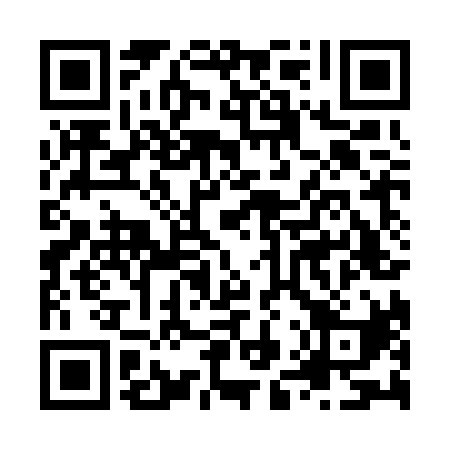 Prayer times for American River, AustraliaWed 1 May 2024 - Fri 31 May 2024High Latitude Method: NonePrayer Calculation Method: Muslim World LeagueAsar Calculation Method: ShafiPrayer times provided by https://www.salahtimes.comDateDayFajrSunriseDhuhrAsrMaghribIsha1Wed5:306:5712:163:135:356:572Thu5:316:5712:163:125:346:563Fri5:316:5812:163:115:336:554Sat5:326:5912:163:105:326:545Sun5:337:0012:163:095:316:536Mon5:337:0112:163:095:306:527Tue5:347:0212:153:085:296:528Wed5:357:0212:153:075:286:519Thu5:357:0312:153:065:276:5010Fri5:367:0412:153:065:266:4911Sat5:377:0512:153:055:256:4812Sun5:377:0612:153:045:256:4813Mon5:387:0612:153:035:246:4714Tue5:397:0712:153:035:236:4615Wed5:397:0812:153:025:226:4616Thu5:407:0912:153:025:226:4517Fri5:417:1012:153:015:216:4518Sat5:417:1012:153:005:206:4419Sun5:427:1112:153:005:196:4420Mon5:437:1212:152:595:196:4321Tue5:437:1312:162:595:186:4322Wed5:447:1312:162:585:186:4223Thu5:447:1412:162:585:176:4224Fri5:457:1512:162:585:176:4125Sat5:467:1512:162:575:166:4126Sun5:467:1612:162:575:166:4127Mon5:477:1712:162:565:156:4028Tue5:477:1812:162:565:156:4029Wed5:487:1812:162:565:146:4030Thu5:487:1912:172:555:146:3931Fri5:497:1912:172:555:146:39